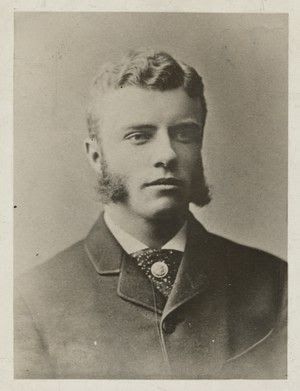 TR from the Harvard Senior Class Book of 1880